Gmail - 609778_FMR_ReFLAME_Montenegro_2020 05/07/2020, 15)11 Milica V. S. <milicastamat@gmail.com> 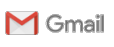 609778_FMR_ReFLAME_Montenegro_2020 1 message Vanja Drljević <vanjaerasmusplus@ucg.ac.me> 3 July 2020 at 14:58 To: "Milica V. S." <milicastamat@gmail.com> Cc: Giulia.MORO@ec.europa.eu, rektor@ac.me, dragica.zugic@udg.edu.me, lilova@mail.ru Dear prof. Vuković Stamatović, As part of the Agency’s on-going monitoring of Erasmus+ CBHE projects, National Erasmus+ Office in Montenegro carried out a field monitoring visit at your institution to project no: 609778-EPP-1- 2019-1-ME-EPPKA2-CBHE-JP “Reforming Foreign Languages in Academia in Montenegro”, REFLAME. The visit took place on May 29, 2020, at the premises of Rectorate Building of University of Montenegro. On this occasion the monitoring team could also meet representatives from local HEIs: University of Montenegro – UoM, University Donja Gorica – UDG and Mediterranean University. We appreciate your efforts as the project coordinator to prepare presentation and inform us on all the project details. We also appreciate the efforts to keep us informed on all the project activities during the whole period of the project implementation. We would also like to thank all the members of the project team from all 3 HEIs in Montenegro for their presence and for having provided updated information on the project’s progress made towards the achievement of its objectives and deliverables, which is of pivotal importance for the comprehensive insight into the project details. It is evident that the ownership of the project does exist. We are also thankful to the dean of Faculty of Philology, prof. Jovović and vice-rector of University of Montenegro, prof. Kostić for having actively participated and provided inputs during the monitoring visit, that speaks in favour of the project institutionalization from both faculty and university level. The management authorities from both faculty and university level seem to be supportive in implementing the project goals. We are glad that the implementation of Re-FLAME project is running smoothly. The foreseen activities are implemented without any significant delay that could affect proper implementation of the project. All the preparatory activities, foreseen by the project have been accomplished in accordance with the scheduled time. The project is well promoted. Dissemination tools include the project official website, the faculty and university website, social media accounts such as Facebook and Twitter, media appearances and newspapers. The project website is very well designed and maintained, consisting of detailed information about all the project tasks. The special website design targeting students with disabilities that was made with the purpose of inclusive accessibility of the project information is highly appreciated, and is an added value of the project itself. The project has the likelihood to reach impact at various levels - individual, institutional and societalhttps://mail.google.com/mail/u/0?ik=dbc8501868&view=pt&searc…A1671200614967023530&simpl=msg-f%3A1671200614967023530&mb=1 Page 1 of 3 Gmail - 609778_FMR_ReFLAME_Montenegro_2020 05/07/2020, 15)11 level. The effects of the project will target mainly student population and the FL teaching staff as well. Project results are likely to be sustainable. Financial sustainability will be provided by the university funding. As a result of the monitoring visit and based on the information received the following conclusions can be drawn: - The workflow of the Re-FLAME project should continue in the same manner, with tasks being successfully accomplished, respecting the scheduled time. Nevertheless, taking into account the special COVID-19 circumstances that might affect the relevant project activities (trainings, study visits), Re-FLAME project team is encouraged to continue implementing activities virtually when considered appropriate and when impossible to be carried out otherwise, in order to avoid delays that could consequently affect the project in a negative way ; - Good collaboration and communication between partners should continue to be maintained as such. By the same token, communication and institutionalization of the project should be kept as it is. The project should seek for possibilities of creating synergies with other CBHE projects in MNE that address similar topic or field, as is the case with project: 609675-EPP-1-2019-1-ME-EPPKA2-CBHE SP “Fostering Internationalization at Montenegrin HEIs through Efficient Strategic Planning”, that could have some common elements for cooperation. This especially holds true due to the fact that the knowledge of foreign languages is one of key preconditions for internationalization, as well as Montenegrin EU integration process. Project tasks such as summer schools, could be potential activities of cooperation; - Given that tendering procedure for purchase of equipment is quite demanding and time-consuming activity, it would be advisable to start the process of purchasing equipment as soon as possible; - It is very positive that the project pays attention to the disadvantaged groups, such as students with disabilities, although not originally foreseen in the project application. The creation of the website to be accessible to students with disabilities should also generate their involvement in other project activities, in order to provide their inclusiveness. Such project activities could include dissemination and promotion activities of the project. This project website could be used as an example of good practice that could also apply to the other CBHE projects with respect to the disadvantaged groups. Please provide the Agency, that is Mrs. Giulia Moro (e-mail: Giulia.MORO@ec.europa.eu), project officer responsible for the above mentioned project in the Agency with information on how you have addressed the above mentioned points by July 17, 2020, making reference to the challenges highlighted in the report. We wish you a successful continuation of your project activities. Best regards, Vanja Drljevićhttps://mail.google.com/mail/u/0?ik=dbc8501868&view=pt&searc…A1671200614967023530&simpl=msg-f%3A1671200614967023530&mb=1 Page 2 of 3 Gmail - 609778_FMR_ReFLAME_Montenegro_2020 05/07/2020, 15)11 VANJA DRLJEVIĆ National Erasmus+ Coordinator NATIONAL ERASMUS+ OFFICE IN MONTENEGRO NACIONALNA ERASMUS+ KANCELARIJA U CRNOJ GORI 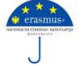 Office address: Džordža Vašingtona 45, 81000 Podgorica Phone: +382 20 223 087 E-mail: vanjaerasmusplus@ac.me Web site: www.erasmusplus.ac.me --  --  MailScanner believes this is threat-free - www.ucg.ac.me --https://mail.google.com/mail/u/0?ik=dbc8501868&view=pt&searc…A1671200614967023530&simpl=msg-f%3A1671200614967023530&mb=1 Page 3 of 3 